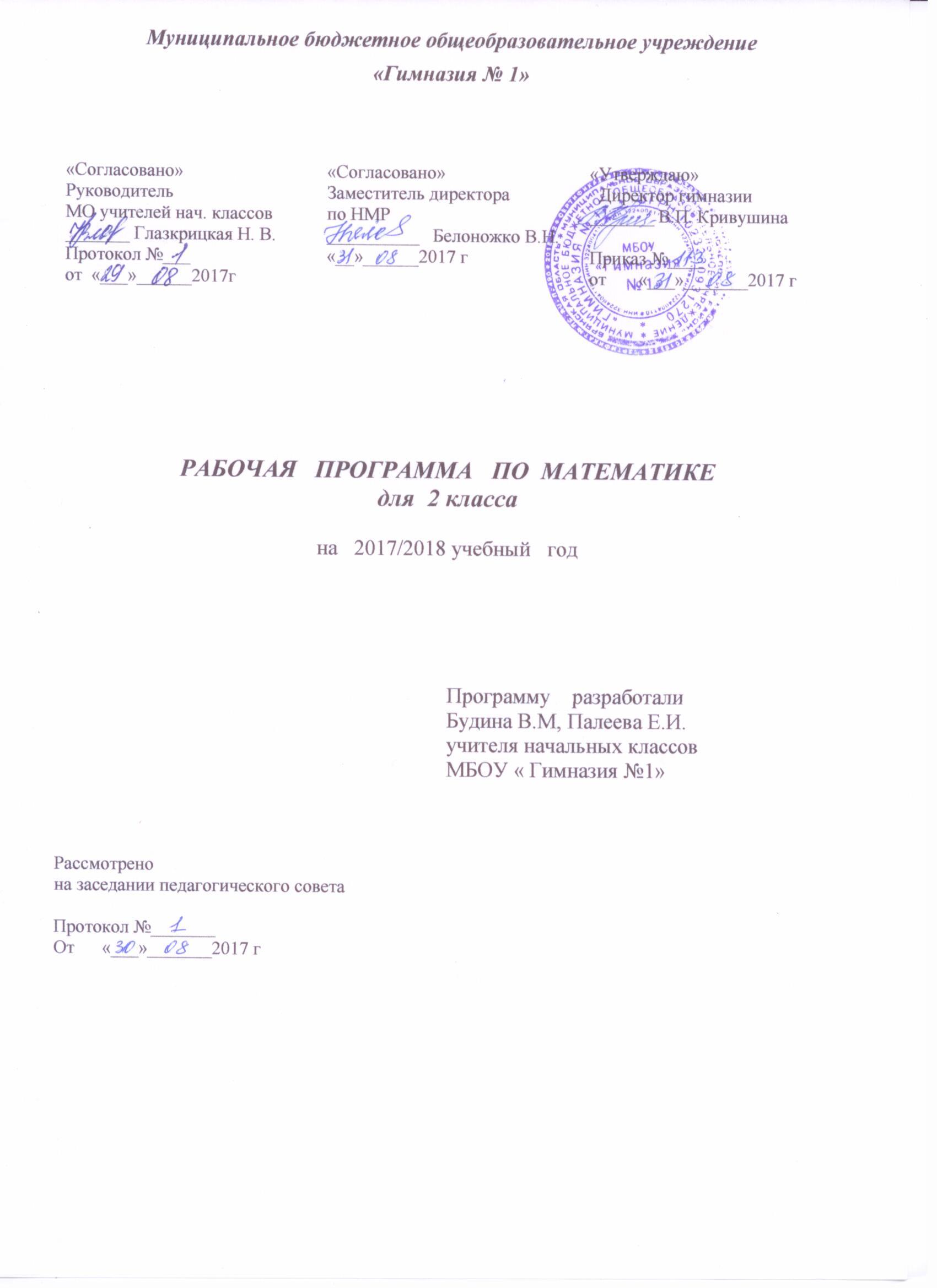 1. Пояснительная запискаРабочая программа курса «Математика» разработана на основе:Федерального закона Российской Федерации от 29 декабря 2012 г. N 273-ФЗ "Об образовании в Российской Федерации";Федерального государственного образовательного стандарта начального общего образования (Приказ МО и Н РФ № 373   от 06 октября 2009 года); требований к результатам освоения основной образовательной программы начального общего образования Муниципального бюджетного общеобразовательного учреждения «Гимназия №1»; с учётом Примерной программы начального общего образования по МАТЕМАТИКЕ;авторской программы М.И.Моро, М.А.Бантовой «Математика», рекомендованной Министерством образования и науки РФ (Сборник рабочих  программ «Школа России», Москва: «Просвещение», 2011.учебного плана гимназии на 2017-2018 учебный год.Изучение математики  в начальной  школе  направлено на достижение следующих целей:- математическое развитие младшего школьника — формирование способности к интеллектуальной деятельности (логического и знаково-символического мышления), пространственного воображения, математической речи; умение строить рассуждения, выбирать аргументацию, различать обоснованные и необоснованные суждения, вести поиск информации (фактов, оснований для упорядочения, вариантов и др.);- освоение начальных математических знаний — понимание значения величин и способов их измерения; использование арифметических способов для разрешения сюжетных ситуаций; формирование умения решать учебные и практические задачи средствами математики; работа с алгоритмами выполнения арифметических действий;- воспитание интереса к математике, осознание возможностей и роли математики в познании окружающего мира, понимание математики как части общечеловеческой культуры, стремления использовать математические знания в повседневной жизни.Исходя из общих положений концепции математического образования, начальный курс математики призван решать следующие  задачи:- создать условия для формирования логического и абстрактного мышления у младших школьников на входе в основную школу как основы их дальнейшего эффективного обучения;- сформировать набор необходимых для дальнейшего обучения предметных и общеучебных умений на основе решения как предметных, так и интегрированных жизненных задач;- обеспечить прочное и сознательное овладение системой математических знаний и умений, необходимых для применения в практической деятельности, для изучения смежных дисциплин, для продолжения образования; обеспечить интеллектуальное развитие, сформировать качества мышления, характерные для математической деятельности и необходимые для полноценной жизни в обществе;- сформировать представление об идеях и методах математики, о математике как форме описания и методе познания окружающего мира;- сформировать представление о математике как части общечеловеческой культуры, понимание значимости математики для общественного прогресса;- сформировать устойчивый интерес к математике на основе дифференцированного подхода к учащимся;- выявить и развить математические и творческие способности на основе заданий, носящих нестандартный, занимательный характер.Решение названных задач обеспечит осознание младшими школьниками универсальности математических способов познания мира, усвоение начальных математических знаний, связей математики с окружающей действительностью и с другими школьными предметами, а также личностную заинтересованность в расширении математических знаний.Ведущие принципы обучения математике в младших классах — органическое сочетание обучения и воспитания, усвоение знаний и развитие познавательных способностей детей, практическая направленность обучения, выработка необходимых для этого умений. Большое значение в связи со спецификой математического материала придается учету возрастных и индивидуальных особенностей детей и реализации дифференцированного подхода в обучении. Место учебного предмета в учебном планеНа изучение математики во 2 классе  начальной школы отводится 4 часа в неделю, всего 132 часа.Рабочая программа ориентирована на УМК:Моро М.И. Математика: учебник для 1 класса: в 2 частях / М.И. Моро, М.А. Бантова. – М.: Просвещение, 2013Моро М.И. Тетрадь по математике для 1 класса: в 2 частях / М.И. Моро, М.А. Бантова. – М.: Просвещение, 2015Контрольные работы по математике. 1 кл.: к учебнику М.И. Моро и др. Автор: В.Н. Рудницкая-М.: Экзамен,2015.          Контрольные работы – 8 ч.Итоговая контрольная работа – 1ч.Срок реализации рабочей программы 1 год.2. Планируемые результаты освоения учебного предметаПрограмма обеспечивает достижение выпускниками начальной школы следующих личностных, метапредметных и предметных результатов.Личностные результатыЧувство гордости за свою Родину, российский народ и историю России;Осознание роли своей страны в мировом развитии, уважительное отношение к семейным ценностям, бережное отношение к окружающему миру.Целостное восприятие окружающего мира.Развитую мотивацию учебной деятельности и личностного смысла учения, заинтересованность в приобретении и расширении знаний и способов действий, творческий подход к выполнению заданий.Рефлексивную самооценку, умение анализировать свои действия и управлять ими.Навыки сотрудничества со взрослыми и сверстниками.Установку на здоровый образ жизни, наличие мотивации к творческому труду, к работе на результат.Метапредметные результатыСпособность принимать и сохранять цели и задачи учебной деятельности, находить средства и способы её осуществления.Овладение способами выполнения заданий творческого и поискового характера.Умения планировать, контролировать и оценивать учебные действия в соответствии с поставленной задачей и условиями её выполнения, определять наиболее эффективные способы достижения результата.Способность использовать знаково-символические средства представления информации для создания моделей изучаемых объектов и процессов, схем решения учебно-познавательных и практических задач.Использование речевых средств и средств информационных и коммуникационных технологий для решения коммуникативных и познавательных задач.Использование различных способов поиска (в справочных источниках и открытом учебном информационном пространстве Интернета), сбора, обработки, анализа, организации и передачи информации в соответствии с коммуникативными и познавательными задачами и технологиями учебного предмета, в том числе умение вводить текст с помощью клавиатуры компьютера, фиксировать (записывать) результаты измерения величин и анализировать изображения, звуки, готовить своё выступление и выступать с аудио-, видео- и графическим сопровождением.Овладение логическими действиями сравнения, анализа, синтеза, обобщения, классификации по родовидовым признакам, установления
аналогий и причинно-следственных связей, построения рассуждений, отнесения к известным понятиям.Готовность слушать собеседника и вести диалог; готовность признать возможность существования различных точек зрения и права каждого иметь свою; излагать своё мнение и аргументировать свою точку зрения.Определение общей цели и путей её достижения: умение договариваться о распределении функций и ролей в совместной деятельности, осуществлять взаимный контроль в совместной деятельности, адекватно оценивать собственное поведение и поведение окружающих.Овладение начальными сведениями о сущности и особенностях объектов и процессов в соответствии с содержанием учебного предмета «математика».Овладение базовыми предметными и межпредметными понятиями, отражающими существенные связи и отношения между объектами и процессами.Умение работать в материальной и информационной среде начального общего образования (в том числе с учебными моделями) в соответствии с содержанием учебного предмета «Математика».Предметные результатыИспользование приобретённых математических знаний для описания и объяснения окружающих предметов, процессов, явлений, а также для
оценки их количественных и пространственных отношений.Овладение основами логического и алгоритмического мышления,
пространственного воображения и математической речи, основами счёта, измерения, прикидки результата и его оценки, наглядного представления данных в разной форме (таблицы, схемы, диаграммы), записи и выполнения алгоритмов.Приобретение начального опыта применения математических знаний для решения учебно-познавательных и учебно-практических задач.Умения выполнять устно и письменно арифметические действия с числами и числовыми выражениями, решать текстовые задачи, выполнять и строить алгоритмы и стратегии в игре, исследовать, распознавать и изображать геометрические фигуры, работать с таблицами, схемами, графиками и диаграммами, цепочками, представлять, анализировать и интерпретировать данные.Личностные, метапредметные и предметные результаты освоения учебного предмета2-й классЛичностными результатами изучения предметно-методического курса «Математика» во 2-м классе является формирование следующих умений: Самостоятельно определять и высказывать самые простые, общие для всех людей правила поведения при совместной работе и сотрудничестве (этические нормы).В предложенных педагогом ситуациях общения и сотрудничества, опираясь на общие для всех простые правила поведения, самостоятельно  делать выбор, какой поступок совершить.Метапредметными результатами изучения курса «Математика» во 2-м классе являются формирование следующих универсальных учебных действий. Регулятивные УУД:Определять цель деятельности на уроке с помощью учителя и самостоятельно. Учиться совместно с учителем обнаруживать и формулировать учебную проблему совместно с учителем Учиться планировать учебную деятельность на уроке. Высказывать свою версию, пытаться предлагать способ её проверки Работая по предложенному плану, использовать необходимые средства (учебник, простейшие приборы и инструменты).Определять успешность выполнения своего задания в диалоге с учителем.Познавательные УУД:Ориентироваться в своей системе знаний: понимать, что нужна  дополнительная информация (знания) для решения учебной  задачи в один шаг.Делать предварительный отбор источников информации для  решения учебной задачи. Добывать новые знания: находить необходимую информацию как в учебнике, так и в предложенных учителем  словарях и энциклопедиях Добывать новые знания: извлекать информацию, представленную в разных формах (текст, таблица, схема, иллюстрация и др.).Перерабатывать полученную информацию: наблюдать и делать  самостоятельные  выводы.Коммуникативные УУД:Донести свою позицию до других: оформлять свою мысль в устной и письменной речи (на уровне одного предложения или небольшого текста).Слушать и понимать речь других.Вступать в беседу на уроке и в жизни. Совместно договариваться о  правилах общения и поведения в школе и следовать им.Предметными результатами изучения курса «Математика» во 2-м классе являются формирование следующих уменийУчащиеся должны уметь:использовать при выполнении заданий названия и последовательность чисел от 1 до 100; использовать при вычислениях на уровне навыка знание табличных случаев сложения однозначных чисел и  соответствующих им случаев вычитания в пределах 20;использовать при выполнении арифметических действий названия и обозначения операций умножения и деления;осознанно следовать алгоритму выполнения действий в выражениях со скобками и без них;использовать в речи названия единиц измерения длины, объёма: метр, дециметр, сантиметр, килограмм;читать, записывать и сравнивать числа в пределах 100;осознанно следовать  алгоритмам устного и письменного сложения и вычитания чисел в пределах 100;решать задачи в 1-2 действия на сложение и вычитание и простые задачи:а) раскрывающие смысл действий сложения, вычитания, умножения и деления;б) использующие понятия «увеличить в (на)...», «уменьшить в (на)...»;в) на разностное и кратное сравнение;измерять длину данного отрезка, чертить отрезок данной длины;узнавать и называть плоские углы: прямой, тупой и острый;узнавать и называть плоские геометрические фигуры: треугольник, четырёхугольник, пятиугольник, шестиугольник, многоугольник; выделять из множества четырёхугольников прямоугольники, из множества прямоугольников – квадраты;находить периметр многоугольника (треугольника, четырёхугольника).3. Содержание курса         Числа от 1 до 100. Нумерация (17 ч.)Десяток. Счёт десятками. Образование и название двузначных чисел, их десятичный состав. Чтение и запись чисел.  Числа однозначные и двузначные. Порядок следования чисел при счете. Сравнение чисел.Единицы длины: сантиметр, дециметр, миллиметр, метр.  Соотношение между ними.Длина ломаной.Периметр прямоугольника.Единицы времени: час, минута. Соотношение между ними. Определение времени по часам с точностью до минуты.Задачи на нахождение неизвестного слагаемого, неизвестного уменьшаемого и неизвестного вычитаемого.Решение задач в два действия на сложение и вычитание.Сложение и вычитание чисел (75ч)Операции сложения и вычитания. Взаимосвязь операций сложения и вычитанияИзменение результатов сложения и вычитания в зависимости от изменения компонент. Свойства сложения и вычитания. Приёмы рациональных вычислений.Сложение и вычитание двузначных чисел, оканчивающихся нулями.Устные и письменные приёмы сложения и вычитания чисел в пределах 100.Алгоритмы сложения и вычитания. Уравнение. Решение уравнений.Углы прямые и непрямые. Прямоугольник. Свойство противоположных сторон прямоугольника.Построение прямого угла, прямоугольника на клетчатой бумаге.Решение задач в 1-2 действия на сложение и вычитание.Умножение и деление чисел.(25ч)Конкретный смысл и название действий умножения и деления. Знаки умножения и деления.Название компонентов и результата умножения (деления), их использование при чтении и записи выражений.Переместительное свойство умножения.Взаимосвязь между компонентами и результатами каждого действия.Порядок выполнения действия в выражениях, содержащих 2-3 действия ( со скобками и без них).Решение задач в одно действие на умножение и деление.Табличное умножение и деление (19 часов) Конкретный смысл и название действий умножения и деления. Знаки умножения и деления.Составлять таблицу умножения и деления на 2 и 3.Тематическое планирование№п/пНазвание разделаКоличество часов1Числа от 1 до 100. Нумерация. 172Числа от 1до 100. Сложение.463Сложение и вычитание чисел от 1 до100 (письменные вычисления)294Умножение и деление 255Табличное умножение и деление19Всего 136№ п/п№ урока в темеТема урокаКол-вочасовКол-вочасов№ п/п№ урока в темеТема урокаКол-вочасовКол-вочасовЧИСЛА ОТ 1 ДО 100. НУМЕРАЦИЯ (17 ч)ЧИСЛА ОТ 1 ДО 100. НУМЕРАЦИЯ (17 ч)ЧИСЛА ОТ 1 ДО 100. НУМЕРАЦИЯ (17 ч)ЧИСЛА ОТ 1 ДО 100. НУМЕРАЦИЯ (17 ч)ЧИСЛА ОТ 1 ДО 100. НУМЕРАЦИЯ (17 ч)11Числа от 1 до 20.1122Числа от 1 до 20.1133Десятки. Счёт десятками до 100.1144Комплексная  диагностическая работа.Числа от 11 до 100. Образование чисел.1155Числа от 11 до 100. Поместное значение цифр.1166Однозначные и двузначные числа.1177Миллиметр. Конструирование коробочки для мелких предметов.1188Контрольная работа №1по теме: «Повторение изученного в 1 классе».1199Анализ контрольной работы. Наименьшее трёхзначное число. Сотня.111010Метр. Таблица мер длины.111111Сложение и вычитание вида 35+5, 35 – 30, 35 – 5.111212Замена двузначного числа суммой разрядных слагаемых.111313Единицы стоимости. Рубль. Копейка.111414Странички для любознательных.111515Что узнали. Чему научились.111616Контрольная работа №2 по теме: «Числа от 1 до 100. Нумерация».111717Анализ контрольной работы. Странички для любознательных.11ЧИСЛА ОТ 1ДО 100. СЛОЖЕНИЕ (46 Ч)ЧИСЛА ОТ 1ДО 100. СЛОЖЕНИЕ (46 Ч)ЧИСЛА ОТ 1ДО 100. СЛОЖЕНИЕ (46 Ч)ЧИСЛА ОТ 1ДО 100. СЛОЖЕНИЕ (46 Ч)ЧИСЛА ОТ 1ДО 100. СЛОЖЕНИЕ (46 Ч)181Задачи, обратные данной.Задачи, обратные данной.1192Сумма и разность отрезков.Сумма и разность отрезков.1203Задачи на нахождение неизвестного уменьшаемого.Задачи на нахождение неизвестного уменьшаемого.1214Задачи на нахождение неизвестного вычитаемого.Задачи на нахождение неизвестного вычитаемого.1225Закрепление изученного.Закрепление изученного.1236Единицы времени. Час. Минута.Единицы времени. Час. Минута.1247Длина ломаной.Длина ломаной.1258Закрепление изученного.Закрепление изученного.1269Странички для любознательных.Странички для любознательных.12710Порядок выполнения действий. Скобки.Порядок выполнения действий. Скобки.12811Числовые выражения.Числовые выражения.12912Сравнение числовых выраженийСравнение числовых выражений13013Периметр многоугольникаПериметр многоугольника131,3214,15Свойства сложенияСвойства сложения23316Закрепление изученного.Закрепление изученного.13417Контрольная работа №3 по теме: «Числовые выражения».Контрольная работа №3 по теме: «Числовые выражения».13518Анализ контрольной работы. Наши проекты. Узоры и орнаменты на посуде.Анализ контрольной работы. Наши проекты. Узоры и орнаменты на посуде.13619Странички для любознательных.Странички для любознательных.137,3820,21Что узнали. Чему научились.Что узнали. Чему научились.23922Подготовка к изучению устных приёмов вычислений.Подготовка к изучению устных приёмов вычислений.14023Приём вычислений вида 36+2, 36+20Приём вычислений вида 36+2, 36+2014124Приём вычислений вида 36-2, 36-20Приём вычислений вида 36-2, 36-2014225Приём вычислений вида 26+4Приём вычислений вида 26+414326Приём вычислений вида 30-7Приём вычислений вида 30-714427Приём вычислений вида 60-24Приём вычислений вида 60-24145,46,4728,29,30Закрепление изученного. Решение задач.Закрепление изученного. Решение задач.34831Приём вычислений вида 26+7Приём вычислений вида 26+714932Приём вычислений вида 35-7Приём вычислений вида 35-7150,5133,34Закрепление изученного.Закрепление изученного.25235Странички для любознательных.Странички для любознательных.153,5436,37Что узнали. Чему научились.Что узнали. Чему научились.25538Контрольная работа №4 по теме: «числа от 1 до 100. Сложение и вычитание».Контрольная работа №4 по теме: «числа от 1 до 100. Сложение и вычитание».15639Анализ контрольной работы. Буквенные выражения.Анализ контрольной работы. Буквенные выражения.15740Буквенные выражения. Закрепление.Буквенные выражения. Закрепление.158,5941,42Уравнение. Решение уравнений методом подбора.Уравнение. Решение уравнений методом подбора.26043Проверка сложения.Проверка сложения.16144Проверка вычитания.Проверка вычитания.16245Контрольная работа №5 (за первое полугодие).Контрольная работа №5 (за первое полугодие).16346Анализ контрольной работы. Закрепление изученного.Анализ контрольной работы. Закрепление изученного.1СЛОЖЕНИЕ И ВЫЧИТАНИЕ ЧИСЕЛ ОТ 1ДО 100 (ПИСЬМЕННЫЕ ВЫЧИСЛЕНИЯ) (29 Ч)СЛОЖЕНИЕ И ВЫЧИТАНИЕ ЧИСЕЛ ОТ 1ДО 100 (ПИСЬМЕННЫЕ ВЫЧИСЛЕНИЯ) (29 Ч)СЛОЖЕНИЕ И ВЫЧИТАНИЕ ЧИСЕЛ ОТ 1ДО 100 (ПИСЬМЕННЫЕ ВЫЧИСЛЕНИЯ) (29 Ч)СЛОЖЕНИЕ И ВЫЧИТАНИЕ ЧИСЕЛ ОТ 1ДО 100 (ПИСЬМЕННЫЕ ВЫЧИСЛЕНИЯ) (29 Ч)641Сложение вида 45+23.Сложение вида 45+23.1652Вычитание вида 57 – 26.Вычитание вида 57 – 26.1663Проверка сложения и вычитания.Проверка сложения и вычитания.1674Закрепление изученного.Закрепление изученного.1685Угол. Виды углов.Угол. Виды углов.1696Закрепление изученного.Закрепление изученного.1707Сложение вида 37+48.Сложение вида 37+48.1718Сложение вида 37+53.Сложение вида 37+53.172,739,10Прямоугольник.Прямоугольник.27411Сложение вида 87 + 13Сложение вида 87 + 1317512Закрепление изученного. Решение задач.Закрепление изученного. Решение задач.17613Вычисления вида. 32+8, 40-8Вычисления вида. 32+8, 40-817714Вычитание вида 50 - 24Вычитание вида 50 - 2417815Странички для любознательных.Странички для любознательных.179,8016,17Что узнали. Чему
научились.Что узнали. Чему
научились.28118Контрольная работа №6 на тему: «Сложение и вычитание чисел от 1 до 100. Письменные вычисления».Контрольная работа №6 на тему: «Сложение и вычитание чисел от 1 до 100. Письменные вычисления».18219Анализ контрольной работы. Странички  для любознательных.Анализ контрольной работы. Странички  для любознательных.18320Вычитание вида 52 - 24Вычитание вида 52 - 24184,8521,22Закрепление изученного.Закрепление изученного.28623Свойство противоположных сторон прямоугольника.Свойство противоположных сторон прямоугольника.18724Закрепление изученного.Закрепление изученного.188,8925,26Квадрат.Квадрат.29027Наши проекты.Наши проекты.19128Странички для любознательных.Странички для любознательных.19229Что узнали. Чему научились.Что узнали. Чему научились.1УМНОЖЕНИЕ И ДЕЛЕНИЕ (25 Ч)УМНОЖЕНИЕ И ДЕЛЕНИЕ (25 Ч)УМНОЖЕНИЕ И ДЕЛЕНИЕ (25 Ч)УМНОЖЕНИЕ И ДЕЛЕНИЕ (25 Ч)93,941,2Конкретный смысл действия умножения.Конкретный смысл действия умножения.2953Вычисления результата умножения с помощью сложения.Вычисления результата умножения с помощью сложения.1964Задачи на умножение.Задачи на умножение.1975Периметр прямоугольника.Периметр прямоугольника.1986Умножение нуля и единицы.Умножение нуля и единицы.1997Название компонентов и результата умножения.Название компонентов и результата умножения.1008Закрепление изученного. Решение задач.Закрепление изученного. Решение задач.1101,1029,10Переместительное свойство умножения.Переместительное свойство умножения.2103,104,10511,12,13Конкретный смысл действия деления.Конкретный смысл действия деления.310614Закрепление изученного.Закрепление изученного.110715Названия компонентов и результата деления.Названия компонентов и результата деления.110816Что узнали .Чему научились.Что узнали .Чему научились.110917Контрольная работа №7 по теме: «Умножение  в пределах 100».Контрольная работа №7 по теме: «Умножение  в пределах 100».111018Умножение и деление. Закрепление.Умножение и деление. Закрепление.111119Связь между компонентами и результатом умножения.Связь между компонентами и результатом умножения.111220Приём деления, основанный на связи между компонентами и результатом умножения.Приём деления, основанный на связи между компонентами и результатом умножения.111321Приёмы умножения и деления на 10.Приёмы умножения и деления на 10.111422Задачи с величинами «цена», «количество», «стоимость».Задачи с величинами «цена», «количество», «стоимость».111523Задачи на нахождение неизвестного третьего слагаемого.Задачи на нахождение неизвестного третьего слагаемого.111624Закрепление изученного. Решение задач.Закрепление изученного. Решение задач.111725Контрольная работа №8 по теме: «Деление в пределах 100.»Контрольная работа №8 по теме: «Деление в пределах 100.»1ТАБЛИЧНОЕ УМНОЖЕНИЕ И ДЕЛЕНИЕ (19 Ч)ТАБЛИЧНОЕ УМНОЖЕНИЕ И ДЕЛЕНИЕ (19 Ч)ТАБЛИЧНОЕ УМНОЖЕНИЕ И ДЕЛЕНИЕ (19 Ч)ТАБЛИЧНОЕ УМНОЖЕНИЕ И ДЕЛЕНИЕ (19 Ч)ТАБЛИЧНОЕ УМНОЖЕНИЕ И ДЕЛЕНИЕ (19 Ч)118,1191,2Умножение числа 2и на 2.Умножение числа 2и на 2.21203Приёмы умножения числа 2.Приёмы умножения числа 2.1121,1224,5Деление на 2.Деление на 2.21236Закрепление  изученного. Решение задач.Закрепление  изученного. Решение задач.11247Странички для любознательных.Странички для любознательных.11258Что узнали. Чему научились.Что узнали. Чему научились.1126,1279,10Умножение числа 3 и на 3.Умножение числа 3 и на 3.2128,12911,12Деление на 3.Деление на 3.213013Закрепление изученного.Закрепление изученного.113114 Контрольная работа №9 (итоговая) Контрольная работа №9 (итоговая)113215Что узнали. Чему научились.Что узнали. Чему научились.113316Странички для любознательныхСтранички для любознательных1134,135,13617,18,19Что узнали, чему научились во 2 классе?Что узнали, чему научились во 2 классе?3